МИНИСТЕРСТВО ГОСУДАРСТВЕННОГО ЖИЛИЩНОГО, СТРОИТЕЛЬНОГОИ ТЕХНИЧЕСКОГО КОНТРОЛЯ (НАДЗОРА) ТАМБОВСКОЙ ОБЛАСТИПРИКАЗот 31 мая 2023 г. N 126ОБ УТВЕРЖДЕНИИ ПОЛОЖЕНИЯ ОБ ОБЩЕСТВЕННОМ СОВЕТЕПРИ МИНИСТЕРСТВЕ ГОСУДАРСТВЕННОГО ЖИЛИЩНОГО, СТРОИТЕЛЬНОГОИ ТЕХНИЧЕСКОГО КОНТРОЛЯ (НАДЗОРА) ТАМБОВСКОЙ ОБЛАСТИВ соответствии с Федеральным законом от 21.07.2014 N 212-ФЗ "Об основах общественного контроля в Российской Федерации", во исполнение Указа Президента Российской Федерации от 07.05.2012 N 600 "О мерах по обеспечению граждан Российской Федерации доступным и комфортным жильем и повышению качества жилищно-коммунальных услуг", Закона Тамбовской области от 29.04.2015 N 522-З "О регулировании отдельных вопросов в сфере осуществления общественного контроля в Тамбовской области", постановления администрации Тамбовской области от 14.12.2015 N 1470 "Об утверждении Типового положения об общественном совете при органе исполнительной власти области" приказываю:1. Утвердить Положение об Общественном совете при министерстве государственного жилищного, строительного и технического контроля (надзора) Тамбовской области согласно приложению.2. Разместить настоящий приказ на официальном сайте министерства государственного жилищного, строительного и технического контроля (надзора) Тамбовской области в сети "Интернет" (www.nadzor.tmbreg.ru).3. Опубликовать настоящий приказ на "Официальном интернет-портале правовой информации" (www.pravo.gov.ru) и на сайте сетевого издания "Тамбовская жизнь" (www.tamlife.ru).4. Настоящий приказ вступает в силу со дня его официального опубликования.И.о. министраИ.Н.ЛевченкоПриложениеУтвержденоприказомминистерства государственного жилищного,строительного и технического контроля(надзора) Тамбовской областиот 31.05.2023 N 126ПОЛОЖЕНИЕОБ ОБЩЕСТВЕННОМ СОВЕТЕ ПРИ МИНИСТЕРСТВЕ ГОСУДАРСТВЕННОГОЖИЛИЩНОГО, СТРОИТЕЛЬНОГО И ТЕХНИЧЕСКОГО КОНТРОЛЯ (НАДЗОРА)ТАМБОВСКОЙ ОБЛАСТИ1. Общие положения1.1. Положение об общественном совете при министерстве государственного жилищного, строительного и технического контроля (надзора) Тамбовской области (далее - положение, Общественный совет соответственно) определяет компетенцию, порядок деятельности Общественного совета, его количественный состав, порядок организации и проведения конкурса кандидатов в члены Общественного совета, требования к кандидатам, порядок взаимодействия Общественного совета с Общественной палатой Тамбовской области (далее - Общественная палата области), срок полномочий членов Общественного совета, их права и обязанности, порядок досрочного прекращения и порядок приостановления деятельности членов Общественного совета, иные положения, связанные с особенностями деятельности министерства государственного жилищного, строительного и технического контроля (надзора) Тамбовской области (далее - Министерство).1.2. Общественный совет выполняет консультативно-совещательные функции и участвует в осуществлении общественного контроля в порядке и формах, которые предусмотрены Федеральным законом от 21.07.2014 N 212-ФЗ "Об основах общественного контроля в Российской Федерации" (далее - Федеральный закон N 212-ФЗ), другими федеральными законами и иными нормативными правовыми актами Российской Федерации, нормативными правовыми актами Тамбовской области, положением об Общественном совете.Общественный совет содействует учету прав и законных интересов общественных объединений, правозащитных, религиозных и иных организаций при общественной оценке деятельности органов исполнительной власти области.1.3. Общественный совет в своей деятельности руководствуется Конституцией Российской Федерации, федеральными законами, правовыми актами Президента Российской Федерации и Правительства Российской Федерации, Уставом (Основным законом) Тамбовской области, законами и иными нормативными правовыми актами Тамбовской области, а также настоящим положением.1.4. Общественный совет осуществляет свою деятельность на основе принципов законности, уважения прав и свобод человека, а также коллегиальности, открытости и гласности.1.5. Общественный совет формируется на основе добровольного участия в его деятельности граждан Российской Федерации и в целях наиболее эффективного взаимодействия органа исполнительной власти с Общественной палатой области, общественными организациями, представителями научного сообщества и деловых кругов при реализации полномочий, отнесенных к ведению Министерства.1.6. Порядок взаимодействия Общественного совета с Общественной палатой области регламентируется настоящим положением и согласовывается с Советом Общественной палаты области.Взаимодействие Общественного совета с Общественной палатой области осуществляется в рамках полномочий Общественного совета по следующим направлениям:формирование Общественного совета;подготовка, организация, проведение и (или) участие в мероприятиях по осуществлению общественного контроля в области;подготовка, организация, проведение и (или) участие в проведении общественно значимых мероприятий;участие членов Общественного совета в проведении гражданских форумов, слушаний, "круглых столов" и иных мероприятий по общественно важным вопросам;участие членов Общественного совета в заседаниях Общественной палаты области (по приглашению);участие членов Общественной палаты области в мероприятиях, проводимых Общественным советом (по приглашению).Общественный совет осуществляет взаимодействие с Общественной палатой области по вопросам осуществления общественного контроля, информационного обеспечения общественного контроля, обеспечения его публичности и открытости, а также по иным вопросам, связанным с деятельностью Общественного совета, в порядке, установленном законодательством области об общественном контроле.Общественный совет вправе обратиться в Общественную палату области за оказанием информационной, методической и иной поддержки в целях развития гражданского общества в Тамбовской области.1.7. Члены Общественного совета исполняют свои обязанности на общественных началах.1.8. Министерство разрабатывает положение об Общественном совете на основе Типового положения, утвержденного постановлением администрации Тамбовской области от 14.12.2015 N 1470 "Об утверждении Типового положения об общественном совете при органе исполнительной власти области", и утверждает его своим приказом.1.9. Состав Общественного совета формируется в количестве 5 (пяти) человек.2. Задачи и компетенция Общественного совета2.1. Основными задачами Общественного совета являются:2.1.1. развитие взаимодействия Министерства с общественными объединениями, научными учреждениями и иными некоммерческими организациями и использование их потенциала для повышения эффективности реализации Министерством полномочий, отнесенных к его ведению;2.1.2. участие в рассмотрении вопросов, относящихся к сфере деятельности Министерства, вызвавших повышенный общественный резонанс, и выработка предложений по их решению;2.1.3. содействие в подготовке предложений по реализации государственной политики в области конституционных прав граждан;2.1.4. повышение информированности общественности по основным направлениям деятельности Министерства.2.2. Компетенция Общественного совета:2.2.1. участие в осуществлении общественного контроля в порядке и формах, которые предусмотрены Федеральным законом N 212-ФЗ, другими федеральными законами и иными нормативными правовыми актами Российской Федерации, Законом Тамбовской области от 29.04.2015 N 522-З "О регулировании отдельных вопросов в сфере осуществления общественного контроля в Тамбовской области" (далее - Закон Тамбовской области N 522-З), иными нормативными правовыми актами области;2.2.2. рассмотрение вопросов, связанных с предоставлением государственных услуг и осуществлением общественного контроля за их исполнением;2.2.3. анализ общественного мнения в сфере деятельности Министерства. Выявление на основе проведенного анализа положительного и отрицательного опыта работы в данном направлении. Подготовка предложений по решению выявленных проблем;2.2.4. рассмотрение и обсуждение инициатив граждан и общественных объединений по вопросам, отнесенным к компетенции Министерства и связанным с реализацией им своих функций;2.2.5. подготовка предложений по совершенствованию законодательства Тамбовской области, а также выработка иных мер по регулированию процессов в сфере деятельности Министерства;2.2.6. проведение независимой оценки качества работы организаций области, оказывающих социальные услуги, в том числе:определение перечня организаций области, оказывающих социальные услуги, в отношении которых проводится независимая оценка;установление критериев и порядка проведения независимой оценки качества оказания услуг для организации, которая осуществляет сбор, обобщение и анализ информации о качестве оказания услуг;обсуждение результатов независимой оценки качества работы организаций, оказывающих социальные услуги, и формирование итогового годового рейтинга качества работы организаций.2.3. Цели и компетенция Общественного совета могут изменяться и дополняться в зависимости от результатов его работы, а также с учетом изменений ситуации в сфере деятельности Министерства.3. Формирование Общественного совета3.1. Общественный совет формируется на конкурсной основе. Конкурс кандидатов в члены Общественного совета организуется и проводится в порядке, установленном Министерством в соответствии с требованиями Федерального закона N 212-ФЗ, Закона Тамбовской области N 522-З, настоящим положением.Министерство размещает объявление о конкурсе на своем официальном Интернет-сайте и не менее чем в одном региональном периодическом печатном издании, а также одновременно направляет указанное объявление в Общественную палату области.Для проведения конкурса Министерство образует конкурсную комиссию. В состав конкурсной комиссии входят министр государственного жилищного, строительного и технического контроля (надзора) Тамбовской области (далее - Министр) и (или) уполномоченные им представители, а также представители Общественной палаты области.Правом выдвижения кандидатур в члены Общественного совета обладают Общественная палата области, общественные объединения и иные негосударственные некоммерческие организации, в установленном порядке зарегистрированные на территории Тамбовской области, целями деятельности которых являются представление или защита общественных интересов и (или) выполнение экспертной работы в сфере общественных отношений.Не допускаются к выдвижению кандидатов в члены Общественного совета следующие общественные объединения и иные негосударственные некоммерческие организации:1) некоммерческие организации, зарегистрированные менее чем за один год до дня истечения срока полномочий членов Общественного совета действующего состава;2) региональные отделения, иные структурные подразделения политических партий;3) некоммерческие организации, которым в соответствии с Федеральным законом от 25.07.2002 N 114-ФЗ "О противодействии экстремистской деятельности" (далее - Федеральный закон N 114-ФЗ) вынесено предупреждение в письменной форме о недопустимости осуществления экстремистской деятельности, - в течение одного года со дня вынесения предупреждения, если оно не было признано судом незаконным;4) некоммерческие организации, деятельность которых приостановлена в соответствии с Федеральным законом N 114-ФЗ, Федеральным законом от 19.05.1995 N 82-ФЗ "Об общественных объединениях", если решение о приостановлении не было признано судом незаконным.3.2. Требования к кандидатам.3.2.1. Общественный совет формируется на основе добровольного участия в его деятельности граждан Российской Федерации, проживающих на территории Тамбовской области и достигших возраста восемнадцати лет.3.2.2. В состав Общественного совета не могут входить лица, замещающие государственные должности Российской Федерации и субъектов Российской Федерации, должности государственной службы Российской Федерации и субъектов Российской Федерации, лица, замещающие муниципальные должности и должности муниципальной службы, лица, которые в соответствии с Федеральным законом от 04.04.2005 N 32-ФЗ "Об Общественной палате Российской Федерации" не могут быть членами Общественной палаты Российской Федерации, а также лица, которые в соответствии с Законом Тамбовской области от 23.12.2016 N 57-З "Об Общественной палате Тамбовской области" не могут быть членами Общественной палаты Тамбовской области.3.3. Отобранные конкурсной комиссией по результатам конкурса кандидатуры подлежат включению в состав Общественного совета. Состав Общественного совета утверждается приказом Министерства.3.4. Министерство в течение пяти рабочих дней после вступления в силу правового акта, которым утвержден состав Общественного совета, размещает на своем официальном Интернет-сайте информацию об утвержденном составе Общественного совета и одновременно направляет указанную информацию в Общественную палату области.4. Порядок деятельности Общественного совета4.1. Общественный совет осуществляет деятельность в соответствии с планом работы на очередной календарный год, утвержденным на его заседании и согласованным с Министром.4.2. Основной формой деятельности Общественного совета являются заседания, которые проводятся по мере необходимости, но не реже одного раза в полугодие, и считаются правомочными, если на них присутствует не менее двух третей членов Общественного совета.4.3. На первом заседании Общественный совет большинством голосов его членов избирает председателя Общественного совета, который организует работу Общественного совета и проводит его заседания, и секретаря Общественного совета.4.4. Председатель Общественного совета:4.4.1. определяет приоритетные направления деятельности Общественного совета, организует его работу и председательствует на заседаниях;4.4.2. вносит на утверждение Общественного совета планы работы, формирует повестку заседания Общественного совета, состав экспертов и иных лиц, приглашаемых на заседания;4.4.3. координирует деятельность Общественного совета;4.4.4. взаимодействует с Министром по вопросам реализации решений Общественного совета, изменению его состава;4.4.5. подписывает протоколы заседаний и другие документы Общественного совета;4.4.6. представляет Общественный совет в органах государственной власти, органах местного самоуправления, организациях.4.5. В отсутствие председателя Общественного совета его функции выполняет заместитель.4.6. Секретарь Общественного совета:4.6.1. организует текущую деятельность Общественного совета;4.6.2. информирует членов Общественного совета о времени, месте и повестке дня его заседания, а также об утвержденных планах работы;4.6.3. во взаимодействии с членами Общественного совета обеспечивает подготовку информационно-аналитических материалов к заседанию по вопросам, включенным в повестку дня;4.6.4. организует делопроизводство.4.7. Члены Общественного совета имеют право:4.7.1. вносить предложения относительно формирования планов работы Общественного совета и повестки дня его заседания;4.7.2. знакомиться с документами и материалами по вопросам, вынесенным на обсуждение Общественного совета;4.7.3. предлагать кандидатуры экспертов для участия в заседаниях Общественного совета;4.7.4. возглавлять и входить в состав рабочих и экспертных групп, формируемых Общественным советом.4.8. Члены Общественного совета обязаны:4.8.1. принимать участие в заседаниях лично, не передавая свои полномочия другим лицам;4.8.2. соблюдать законодательство Российской Федерации об общественном контроле;4.8.3. соблюдать конфиденциальность полученной в ходе общественного контроля информации;4.8.4. информировать о возникновении личной заинтересованности, которая может привести к конфликту интересов.4.9. Решения Общественного совета принимаются открытым голосованием простым большинством голосов его членов, присутствующих на заседании. При равенстве голосов решающим является голос председательствующего.Решения Общественного совета принимаются в форме заключений, предложений и обращений, носят рекомендательный характер и отражаются в протоколах заседаний, которые подписывают председатель Общественного совета и секретарь Общественного совета.Копии протоколов представляются Министру в течение 7 дней со дня их подписания.Результаты осуществленного Общественным советом общественного контроля оформляются в виде итоговых документов общественного мониторинга, актов общественной проверки, заключений общественной экспертизы, протоколов общественного обсуждения, протоколов общественных (публичных) слушаний, а также в иных формах, предусмотренных федеральными законами (далее - итоговый документ, подготовленный Общественным советом по результатам общественного контроля).Итоговый документ, подготовленный Общественным советом по результатам общественного контроля, в течение пяти рабочих дней после дня его составления направляется Общественным советом Министру для рассмотрения.Министерство рассматривает подготовленные Общественным советом по результатам общественного контроля итоговые документы в течение тридцати календарных дней со дня их получения, а в случаях, предусмотренных федеральными законами и иными нормативными правовыми актами Российской Федерации, законами и иными нормативными правовыми актами области, учитывают предложения, рекомендации и выводы, содержащиеся в этих документах, и принимают меры по защите прав и свобод человека и гражданина, прав и законных интересов общественных объединений и иных негосударственных некоммерческих организаций. Информация о результатах рассмотрения итоговых документов направляется Министерством в Общественный совет в письменной форме в пределах срока, установленного в настоящем абзаце, для их рассмотрения.Общественный совет осуществляет определение и обнародование результатов общественного контроля в порядке, предусмотренном Федеральным законом N 212-ФЗ, в том числе обнародует информацию о своей деятельности, о проводимых мероприятиях общественного контроля и об их результатах, размещает ее в информационно-телекоммуникационной сети "Интернет" - на официальном сайте Министерства в средствах массовой информации, а также при необходимости направляет информацию о результатах общественного контроля в органы прокуратуры и (или) органы государственной власти, в компетенцию которых входит осуществление государственного контроля (надзора) за деятельностью органов и (или) организаций, в отношении которых осуществляется общественный контроль.4.10. По запросам Общественного совета Министерство в течение 20 календарных дней представляет Общественному совету сведения, необходимые для исполнения его полномочий, за исключением сведений, составляющих государственную или иную охраняемую законом тайну, сведений о персональных данных, а также информации, доступ к которой ограничен федеральными законами.4.11. Срок полномочий членов Общественного совета истекает через три года со дня издания правового акта о составе Общественного совета.Полномочия члена Общественного совета прекращаются по истечении срока его полномочий, а также досрочно в случаях:4.11.1. письменного заявления о выходе из состава общественного совета;4.11.2. прекращения гражданства Российской Федерации или приобретения гражданства (подданства) иностранного государства либо вида на жительство или иного документа, подтверждающего право на постоянное проживание гражданина Российской Федерации на территории иностранного государства;4.11.3. вступления в законную силу обвинительного приговора суда;4.11.4. признания недееспособным, безвестно отсутствующим, объявления умершим на основании решения суда, вступившего в законную силу;4.11.5. смерти;4.11.6. наступления обстоятельств, в силу которых член Общественного совета входит в круг лиц, указанных в подпункте 3.2.2 настоящего положения;4.11.7. несоблюдения, неисполнения и (или) ненадлежащего исполнения федерального законодательства и законодательства Тамбовской области об общественном контроле;4.11.8. прекращения членства в Общественной палате Тамбовской области, общественном объединении, иной негосударственной некоммерческой организации члена Общественного совета, кандидатура которого выдвинута соответственно Общественной палатой, данным общественным объединением, иной негосударственной некоммерческой организацией;4.11.9. ходатайства Общественной палаты Тамбовской области, общественного объединения, иной негосударственной некоммерческой организации об отзыве члена Общественного совета, кандидатура которого выдвинута соответственно Общественной палатой, данным общественным объединением, иной негосударственной некоммерческой организацией.Досрочное прекращение полномочий члена Общественного совета по письменному заявлению о выходе из состава Общественного совета оформляется решением председателя Общественного совета в течение семи календарных дней со дня его поступления в Общественный совет. О принятом решении Общественный совет уведомляет в письменной форме Министра в течение десяти календарных дней со дня его принятия.Досрочное прекращение полномочий члена Общественного совета по основаниям, предусмотренным подпунктами 4.11.2 - 4.11.9 настоящего положения, оформляется решением Общественного совета в течение 30 календарных дней со дня их возникновения, предварительно согласованным с Министром.В случае досрочного прекращения полномочий члена Общественного совета новый член Общественного совета вводится в его состав в порядке, предусмотренном разделом 3 настоящего положения.4.12. Полномочия члена Общественного совета приостанавливаются в случае:4.12.1. предъявления ему в порядке, установленном уголовно-процессуальным законодательством Российской Федерации, обвинения в совершении преступления;4.12.2. назначения ему административного наказания в виде административного ареста;4.12.3. регистрации его в качестве кандидата на государственную должность Российской Федерации, - кандидата в депутаты законодательного (представительного) органа субъекта Российской Федерации, кандидата на государственную должность субъекта Российской Федерации, кандидата на должность государственной службы Российской Федерации, кандидата на должность государственной службы субъекта Российской Федерации, кандидата на муниципальную должность, кандидата в депутаты представительного органа местного самоуправления, кандидата на должность муниципальной службы, доверенного лица или уполномоченного представителя кандидата (избирательного объединения, политической партии), а также в случае вхождения его в состав инициативной группы по проведению референдума в Российской Федерации или в Тамбовской области.Приостановление полномочий члена Общественного совета оформляется решением Общественного совета в течение 30 календарных дней со дня возникновения оснований, предусмотренных подпунктами 4.12.1 - 4.12.3 настоящего положения. Решение Общественного совета предварительно согласовывается с Министром.4.13. Полномочия члена Общественного совета возобновляются на следующий день после истечения срока применения соответствующей меры либо прекращения обстоятельств, указанных в пункте 4.12 настоящего положения.Возобновление полномочий члена Общественного совета оформляется решением Общественного совета, с последующим уведомлением министра.4.14. Организационно-техническое обеспечение деятельности Общественного совета, в том числе включая проведение заседаний, осуществляет Министерство.4.15. Информация о создании Общественного совета, его составе, планах работы и принятых на заседаниях решениях размещается на официальном Интернет-сайте Министерства.Приложение N 1к Положению об Общественном советепри министерстве государственного жилищного,строительного и технического контроля(надзора) Тамбовской области                                 ЗАЯВЛЕНИЕ   о выдвижении кандидата в члены Общественного совета при министерствегосударственного жилищного, строительного и технического контроля (надзора)                            Тамбовской области    Наименование  общественного объединения (негосударственной коммерческойорганизации) (адрес места расположения, телефон, электронный адрес)______________________________________________________________________________________________________________________________________________________выдвигает  кандидата______________________________________________________________________________________________________________________________________________________в  члены  Общественного совета при министерстве государственного жилищного,строительного и технического контроля (надзора) Тамбовской области______________________________________________________________________________________________________________________________________________________(указывается дата рождения кандидата, гражданство, местожительства, место работы (службы)___________________    ________________________________    (подпись)                     (расшифровка)"__" _____________ 20____ г.Приложение N 2к Положению об Общественном советепри министерстве государственного жилищного,строительного и технического контроля(надзора) Тамбовской области                                  АНКЕТА кандидата в члены Общественного совета при министерстве государственного   жилищного, строительного и технического контроля (надзора) Тамбовской                                  области1. ________________________________________________      Место                 (фамилия)                                для____________________________________________________    фотографии                   (имя)____________________________________________________              (отчество (при наличии)2. ________________________________________________________________________    (число, месяц, год рождения)3. ___________________________________________________________________________________________________________________________________________________    (почтовый   адрес   для  связи  (с  индексом),  номер  телефона,  адресэлектронной почты либо иной вид связи)4. ________________________________________________________________________                                     (гражданство)5. ___________________________________________________________________________________________________________________________________________________    (паспорт или документ, его заменяющий: вид документа, серия, номер,                          дата выдачи, кем выдан)6. Сведения об образовании:7. Сведения о текущем месте работы:8. Сведения об опыте общественной деятельности:    9.  Сведения  об  участии в экспертных и совещательных органах, рабочихгруппах при государственных органах или органах местного самоуправления:10.  Сведения  о  наличии  или отсутствии конфликта интересов, связанного сосуществлением полномочий члена Общественного совета___________________________________________________________________________11. _______________________________________________________________________  (дополнительная информация, которую кандидат желает сообщить о себе для                            участия в конкурсе)Достоверность представленных сведений подтверждаю___________________ (подпись)Даю согласие на проверку представленных мной сведений_______________________/________________________    (подпись)                   (расшифровка)"___" ________________ 20___ г.Приложение N 3к Положению об Общественном советепри министерстве государственного жилищного,строительного и технического контроля(надзора) Тамбовской области                            ЗАЯВЛЕНИЕ-СОГЛАСИЕ   кандидата на выдвижение в члены Общественного совета при министерствегосударственного жилищного, строительного и технического контроля (надзора)                            Тамбовской области    Я, ___________________________________________________________, паспортсерии __________, номер _________________, выданный __________________________________________________________________________________________________"__" ____________ 20____ г., согласен  (согласна)   участвовать в  конкурсе    кандидатов    в    члены    Общественного   совета   при   министерствегосударственного жилищного, строительного и технического контроля (надзора)Тамбовской области.С условиями конкурса ознакомлен (ознакомлена)."____" ______________ 20____ г.______________________    ___________________________   (подпись)                    (расшифровка)Приложение N 4к Положению об Общественном советепри министерстве государственного жилищного,строительного и технического контроля(надзора) Тамбовской области                                 СОГЛАСИЕ                     на обработку персональных данных    Я, ___________________________________________________________________,    (фамилия, имя, отчество (при наличии) субъекта персональных данных)В  соответствии  с  пунктом  4  статьи  9  Федерального закона о 27.07.2006N 152-ФЗ "О персональных данных", зарегистрирован ______ по адресу: _________________________________________________________________________________,документ, удостоверяющий личность: ___________________________________________________________________________________________________________________  (наименование документа, серия, номер, сведения о дате выдачи документа                          и выдавшем его органе)в целях ___________________________________________________________________                      (указать цель обработки данных)даю согласие _________________________________________________________________________________________________________________________________________     (указать наименование или Ф.И.О. оператора, получающего согласие                       субъекта персональных данных)находящемуся по адресу: _____________________________________________________________________________________________________________________________,на обработку моих персональных данных, а именно: ____________________________________________________________________________________________________,    (указать перечень персональных данных, на обработку которых дается                  согласие субъекта персональных данных)то  есть  на  совершение  действий,  предусмотренных  пунктом  3  статьи  3Федерального закона от 27.07.2006 N 152-ФЗ "О персональных данных".    Настоящее  согласие  действует  со  дня  его подписания до дня отзыва вписьменной форме.    "___" ______________ 20___ г.    Субъект персональных данных:____________________ /_______________________________/    (подпись)                     (Ф.И.О.)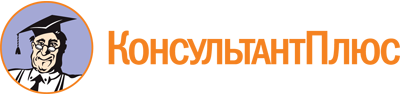 Приказ министерства государственного жилищного, строительного и технического контроля (надзора) Тамбовской области от 31.05.2023 N 126
"Об утверждении Положения об общественном совете при министерстве государственного жилищного, строительного и технического контроля (надзора) Тамбовской области"Документ предоставлен КонсультантПлюс

www.consultant.ru

Дата сохранения: 12.06.2023
 Год окончанияНаименование образовательного (научного) заведенияНаправление подготовки или специальность, квалификация, ученая степень, ученое званиеГод поступленияМесто работыНаименование должностиПериодВид общественной деятельности и/или должность, занимаемая позицияПримечание-Год начала и окончанияНаименование органа (группы)Наименование должности